Formulario Visitas Centre of Discourse StudiesCentre of Discourse Studies Appointment FormNB. Los datos de este formulario solamente se usan para registro interno, no-público, pero nombre + país pueden ser publicados en el registro de visitas en la página web del Centre. Si NO quieres que tu nombre aparezca en tal registro, marca esta casilla con X: NB. The information in this form is only used for internal, non-public registration, but name + country can be published in the visitors section of the Centre’s website. If you DO NOT wish to have your name appear on our website, please mark the box with an X: 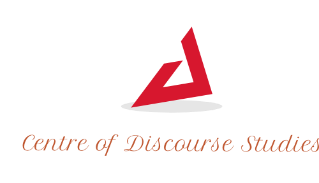 Teun A. van DijkCentre of Discourse Studies Plaça del Bonsuccés 7-608001 Barcelona, SpainPágina: www.discourses.orgNombre/Apellido(s)Name / Last name(s)Correo electrónicoEmailUniversidad y departamento de origen Home university and department Universidad y departamento de acogidaHost university and department  Preparando diploma(grado, máster, doctorado, etc.) en qué disciplina en qué universidad?Are you enrolled in a degree program (undergraduate, masters, PhD, etc.)? If so, in which discipline and university?Tema de tu visita/consulta en pocas palabras claveThe reason for your scheduled meeting using a few key wordsComentarioCommentsFecha de la visitaDía/Mes/AñoDate of visitDay/Month/Year